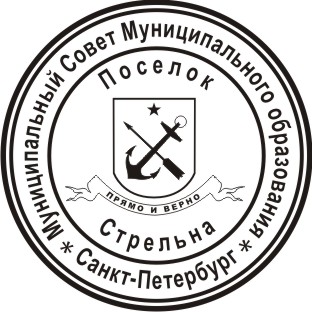 МУНИЦИПАЛЬНЫЙ СОВЕТ ВНУТРИГОРОДСКОГО МУНИЦИПАЛЬНОГО ОБРАЗОВАНИЯ САНКТ-ПЕТЕРБУРГА ПОСЕЛОК СТРЕЛЬНАVI СОЗЫВАРЕШЕНИЕ  от 29 сентября 2020 года                                                                                                       № 47                                                                                        			О внесении изменений в решение Муниципального Совета Муниципального образования поселок Стрельна от 17.12.2019 № 25 «О комиссиях по соблюдению требований к служебному поведению муниципальных служащих и урегулированию конфликта интересов, образуемых в органах местного самоуправления Внутригородского муниципального образования Санкт-Петербурга поселок Стрельна»В соответствии со статьей 8-1 Закона Санкт-Петербурга от 15.02.2000 № 53-8 «О регулировании отдельных вопросов муниципальной службы в Санкт-Петербурге», Уставом Внутригородского муниципального образования Санкт-Петербурга поселок Стрельна, рассмотрев письмо Юридического комитета Администрации Губернатора Санкт-Петербурга от 30.07.2020 № 15-30-887/20-0-0 МУНИЦИПАЛЬНЫЙ СОВЕТРЕШИЛ:1. Внести следующие изменения в Положение о комиссиях по соблюдению требований к служебному поведению муниципальных служащих и урегулированию конфликта интересов образуемых в органах местного самоуправления Внутригородского муниципального образования Санкт-Петербурга поселок Стрельна,  утвержденное решением Муниципального Совета Муниципального образования поселок Стрельна от 17.12.2020 № 25 «О комиссиях по соблюдению требований к служебному поведению муниципальных служащих и урегулированию конфликта интересов, образуемых в органах местного самоуправления Внутригородского муниципального образования Санкт-Петербурга поселок Стрельна» (далее - Положение):1.1. В абзаце втором пункта 5 Положения слова «его заместитель, назначаемый руководителем органа местного самоуправления из числа членов комиссии, замещающих должности муниципальной службы в органе местного самоуправления,»  и слова  «В отсутствие председателя комиссии его обязанности исполняет заместитель председателя комиссии.» исключить.1.2. Пункт 6 Положения изложить в следующей редакции:«6. В состав комиссии входят:Представитель нанимателя (работодатель) и (или) уполномоченные им муниципальные служащие (в том числе из структурного подразделения, в котором муниципальный служащий, являющийся стороной конфликта интересов, замещает должность муниципальной службы);представитель научной или образовательной организации, другой организации, приглашаемый представителем нанимателя (работодателем) в качестве независимого эксперта - специалиста по вопросам, связанным с муниципальной службой, без указания персональных данных эксперта.В состав комиссии по урегулированию конфликта интересов по согласованию могут входить представитель органа Санкт-Петербурга по профилактике коррупционных и иных правонарушений, представитель общественного совета, образованного при органе местного самоуправления, представитель общественной организации ветеранов, созданной в органе местного самоуправления, представитель профсоюзной организации, действующей в установленном порядке в органе местного самоуправления, аппарате избирательной комиссии муниципального образования.»;2. Контроль за исполнением настоящего решения возложить на Главу Муниципального образования поселок Стрельна Беленкова Валерия Николаевича. 3. Настоящее решение вступает в силу с момента его официального опубликования (обнародования).Глава Муниципального образования, исполняющий полномочияпредседателя Муниципального Совета                                                                      В.Н. Беленков